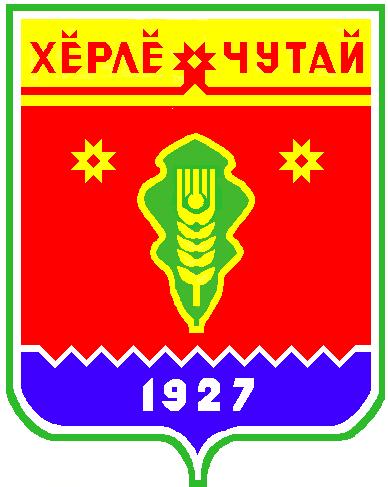 Решение Собрания депутатов Испуханского сельского поселения Красночетайского района Чувашской Республики «О внесении изменений в Устав Испуханского сельского поселения Красночетайского района Чувашской Республики»13.12.2016 г.               №2                                                                                                    д.Испуханы                В целях приведения в соответствие с Федеральным Законом от 23.06.2016 N 197-ФЗ «О внесении изменений в статью  26.3Федерального Закона "Об общих принципах организации законодательных (представительных) и исполнительных органов государственной власти субъектов Российской Федерации» и Федеральный закон «Об общих принципах организации местного самоуправления в Российской Федерации», Устава Испуханского сельского поселения Красночетайского района Чувашской Республики, принятого решением Собрания депутатов Испуханского сельского поселения Красночетайского района от 29.06.2012 №1, Собрание депутатов Испуханского сельского поселения Красночетайского района решило:            1. Внести в  Устав Испуханского сельского поселения, принятый  решением Собрания депутатов Испуханского сельского поселения  от 29.06.2012  № 1, (с изменениями внесенными решениями Собрания депутатов Испуханского сельского поселения от 23.04.2013 №1, 24.07.2013 №1, 11.12.2013 №1, 26.03.2014 №1, 14.11.2014  №1, 08.06.2015  №1, 11.12.2015 №1, 29.04.2016  №4) следующее изменение:      1)  Статью 2 Устава сельского поселения изложить в следующей редакции:       «Статья 2. Наименование и состав территории  Испуханского сельского поселения 1. Официальное наименование Испуханского сельского поселения – Испуханское сельское поселение Красночетайского района  Чувашской Республики.Сокращенное официальное наименование – Испуханское поселение Красночетайского района Чувашской Республики.Официальное и сокращенное наименования Испуханского сельского поселения являются равнозначными. 2. Территорию Испуханского сельского поселения составляют исторически сложившиеся земли населенных пунктов, прилегающие к ним  земли общего пользования, рекреационные зоны, земли для развития поселений, и другие земли в границах Испуханского сельского поселения независимо от форм собственности и целевого назначения согласно данным государственного земельного кадастра.  3. Территория Испуханского сельского поселения  входит в состав территории Красночетайского района Чувашской Республики.4. В состав территории Испуханского сельского поселения входят: деревня Испуханы, деревня Мочей, деревня Карк-Сирмы, деревня Жукино, деревня Торханы, деревня Кумаркино, деревня Урумово;5. Административным центром Испуханского сельского поселения  является деревня Испуханы»         2) В статью 8 «Права органов местного самоуправления Испуханского сельского поселения на решение вопросов, не отнесенных к вопросам местного значения поселений» дополнить пунктом 15 следующего содержания:«15) осуществление мероприятий в сфере профилактики правонарушений, предусмотренных Федеральным законом "Об основах системы профилактики правонарушений в Российской Федерации".2. Настоящее решение вступает в силу после его государственной регистрации и официального опубликования в периодическом печатном издании «Вестник Испуханского сельского поселения».Глава Испуханского сельского поселения                                         Е.Ф.ЛаврентьеваПостановление администрации Испуханского сельского поселения Красночетайского района Чувашской Республики от 29.12.2016 г. №73                                                                                                               д.ИспуханыВ соответствии с Указом Президента Российской Федерации от 01 апреля 2016 г. № 147 «О национальном плане противодействии коррупции на 2016 – 2017 годы» и в целях создания эффективных условий для недопущения коррупции, ее влияния на деятельность администрации Испуханского сельского поселения Красночетайского района Чувашской Республики администрация Испуханского сельского поселения постановляет:	1. Утвердить прилагаемый план по противодействию коррупции в администрации Испуханского сельского поселения Красночетайского района на 2016-2017 годы.	2. Признать утратившим силу постановление администрации Испуханского сельского поселения от 22.05.2015 № 29 «О Плане мероприятий по противодействию коррупции в Испуханского сельского поселения Красночетайского района на 2015-2016 годы».	3. Настоящее постановление вступает в силу после его официального опубликования в периодическом печатном издании «Вестник Испуханского сельского поселения».           4. Контроль за исполнением настоящего постановления оставляю за собой.Глава Испуханскогосельского поселения                                                                               Е.Ф.ЛаврентьеваПриложение к постановлению администрацииИспуханского сельского поселения  Красночетайского районаот «29» декабря 2016 г. №73План по противодействию коррупциив администрации Испуханского сельского поселения Красночетайского района Чувашской Республики на 2016-2017 годы№Наименование мероприятийСрок исполненияИсполнитель1Мероприятия по совершенствованию правового регулирования в сфере противодействия коррупции     Мероприятия по совершенствованию правового регулирования в сфере противодействия коррупции     Мероприятия по совершенствованию правового регулирования в сфере противодействия коррупции     1.1Обеспечение своевременного внесения изменений в муниципальные правовые акты  в области противодействия коррупции в соответствие с федеральным и республиканским законодательством.ПостоянноГлавный специалист-эксперт2Мероприятия по оптимизации функционирования системы и совершенствованию организационных основ противодействия коррупцииМероприятия по оптимизации функционирования системы и совершенствованию организационных основ противодействия коррупцииМероприятия по оптимизации функционирования системы и совершенствованию организационных основ противодействия коррупции2.1Изучение и доведение до муниципальных служащих  методических рекомендаций по вопросам противодействия коррупции, в том числе, по минимизации и ликвидации последствий коррупционных правонарушений.ПостоянноГлава сельского поселения2.2Подготовка отчетов о результатах реализации Плана противодействия коррупции в Испуханском сельском поселении на 2016 -2017 годы.ЕжеквартальноГлавный специалист-эксперт2.3Подготовка информации о деятельности лиц  ответственных за работу по профилактике коррупционных и иных правонарушений в органах местного самоуправления Испуханском сельского поселения по:   обеспечению соблюдения муниципальными служащими ограничений и запретов, требований о предотвращении или урегулировании конфликта интересов;    оказанию муниципальным служащим консультативной помощи по вопросам, связанным с применением на практике требований к служебному поведению и общих принципов служебного поведения муниципальных служащих;   проверке достоверности и полноты сведений о доходах, расходах, об имуществе и обязательствах имущественного характера, представляемых муниципальными служащими.ЕжеквартальноГлава сельского поселенияглавный специалист-эксперт3Мероприятия по формированию антикоррупционных механизмовв рамках осуществления кадровой политикиМероприятия по формированию антикоррупционных механизмовв рамках осуществления кадровой политикиМероприятия по формированию антикоррупционных механизмовв рамках осуществления кадровой политики3.1Ознакомление при приеме на работу муниципальных служащих под роспись с положениями Федерального Закона от 25.12.2008 № 273-Ф3 «О противодействии коррупции», Указом Президента РФ от 13.03.2012 № 297, законом «О муниципальной службе в ЧР» от 05.10.07 № 62, Кодексом этики и служебного поведения муниципальных служащих Испуханского сельского поселения Красночетайского района от   24.02.2011 г. .ПритрудоустройствеГлава сельского поселения3.2Проведение проверок достоверности и полноты представляемых муниципальными служащими, их супругами и несовершеннолетними детьми сведений о доходах и расходах, об имуществе, обязательствах имущественного характера.По мерепоступлениясведенийГлава сельского поселенияглавный специалист-эксперт3.3Проведение оценок коррупционных рисков, возникающих при реализации муниципальными служащими своих функций, и внесение уточнений в их должностные инструкции.ПостоянноГлава сельского поселения3.4Организация исполнения муниципальными служащими Испуханского сельского поселения требований о порядке сообщения отдельными категориями лиц о получении подарка в связи с протокольными мероприятиями, служебными командировками и другими официальными мероприятиями.ПостоянноГлава сельского поселения3.5Обеспечение повышения квалификации муниципальных служащих, в должностные обязанности которых входит участие в противодействии коррупцииПостоянноГлава сельского поселения3.6Принятие мер по эффективному использованию кадрового резерва, для замещения должностей муниципальной службы в администрации Испуханского сельского поселения Красночетайского районаПостоянноГлава сельского поселения3.7Обеспечение защиты персональных данных муниципальных служащих администрации.ПостоянноГлава сельского поселенияглавный специалист-эксперт4Мероприятия по обеспечению антикоррупционной экспертизынормативных правовых актов Испуханского сельского поселения Красночетайского района и их проектовМероприятия по обеспечению антикоррупционной экспертизынормативных правовых актов Испуханского сельского поселения Красночетайского района и их проектовМероприятия по обеспечению антикоррупционной экспертизынормативных правовых актов Испуханского сельского поселения Красночетайского района и их проектов4.1Проведение антикоррупционной экспертизы  проектов МНПА, действующих МНПА Испуханского сельского поселения Красночетайского районаПостоянноглавный специалист-эксперт5Совершенствование организации деятельности органов местного самоуправления Испуханского сельского поселения Красночетайского района при проведении  аукционов по закупкам товаров, работ и услуг для обеспечения муниципальных нужд.Совершенствование организации деятельности органов местного самоуправления Испуханского сельского поселения Красночетайского района при проведении  аукционов по закупкам товаров, работ и услуг для обеспечения муниципальных нужд.Совершенствование организации деятельности органов местного самоуправления Испуханского сельского поселения Красночетайского района при проведении  аукционов по закупкам товаров, работ и услуг для обеспечения муниципальных нужд.5.1Повышение эффективности противодействия коррупции при осуществлении закупок товаров, работ, услуг для обеспечения государственных (муниципальных) нужд, в том числе осуществление работы по недопущению возникновения конфликта интересов в данной сфере деятельности (проведение анализа аффилированных связей членов закупочных комиссий с участниками закупок)ПостоянноГлава сельского поселенияглавный специалист-эксперт5.2Организация ведомственного контроля за выполнением принятых контрактных обязательств, в соответствии с требованиями Федерального закона от 05.04.2013 № 44-ФЗ «О контрактной системе в сфере закупок товаров, работ, услуг для обеспечения государственных и муниципальных нужд».По мере необходимости,но не реже I разав полугодиеЦентрализованная бухгалтерия сельских поселений (по согласованию)6Меры по противодействию коррупции в сфере имущественных и земельных отношенийМеры по противодействию коррупции в сфере имущественных и земельных отношенийМеры по противодействию коррупции в сфере имущественных и земельных отношений6.1Повышение эффективности противодействия коррупции при учете и использовании государственного (муниципального) имущества, в том числе осуществление работы по недопущению возникновения конфликта интересов в данной сфере деятельности (проведение анализа аффилированных связей должностных лиц, участвующих в принятии решений о предоставлении государственного (муниципального) имущества, с физическими и юридическими лицами – получателями имущества)ПостоянноГлава сельского поселения7Мероприятия по организации и проведению антикоррупционного мониторинга, оценке эффективности мер противодействия коррупции в Испуханском сельском поселении  Красночетайского районаМероприятия по организации и проведению антикоррупционного мониторинга, оценке эффективности мер противодействия коррупции в Испуханском сельском поселении  Красночетайского районаМероприятия по организации и проведению антикоррупционного мониторинга, оценке эффективности мер противодействия коррупции в Испуханском сельском поселении  Красночетайского района7.1Сбор, систематизация обращений граждан о даче согласия на замещение в организации должности гражданско-правового характера или выполнение работ на условиях трудового договора, если отдельные функции муниципального управления данной организацией входили в должностные обязанности муниципального служащегоПо меренеобходимостиГлава сельского поселения7.2Принять меры по повышению эффективности использования публичных слушаний при рассмотрении вопросов о предоставлении земельных участков, находящихся в муниципальной собственности.Постоянно Глава сельского поселения8Мероприятия информационно-пропагандистского обеспечения по снижения правового нигилизма населения, формированию антикоррупционного общественного мнения и нетерпимости к коррупционному поведениюМероприятия информационно-пропагандистского обеспечения по снижения правового нигилизма населения, формированию антикоррупционного общественного мнения и нетерпимости к коррупционному поведениюМероприятия информационно-пропагандистского обеспечения по снижения правового нигилизма населения, формированию антикоррупционного общественного мнения и нетерпимости к коррупционному поведению8.1Размещение информационных материалов о ходе реализации антикоррупционной политики, правовых актов и документов по вопросам реализации антикоррупционной политики на официальном сайте Испуханского сельского поселения Красночетайского района в сети Интернет.По мере необходимости, но не реже I разав кварталглавный специалист-эксперт8.2Осуществление организационных, разъяснительных и иных мер по соблюдению муниципальными служащими ограничений, запретов.ПостоянноГлава сельского поселения8.3Проведение мероприятий в муниципальном органе для формирования негативного отношения к дарению подарков служащим в связи с их должностным положением.ПостоянноГлава сельского поселенияВЕСТНИК Испуханского сельского поселенияТир. 100 экз.Д.Испуханы, ул.Новая д.2Номер сверстан специалистом администрации Испуханского сельского поселенияОтветственный за выпуск: Е.Ф.ЛаврентьеваВыходит на русском  языке